بسم‌الله الرحمن الرحیمپدر مهربانوقتی جسم‌ها در کنار هم قرار می‌گیرندببینید چه حرکت عظیمی اتّفاق افتاد! وقتی حتّی جسم‌ها در کنار هم قرار می‌گیرد، این‌جور انعکاس پیدا می‌کند. اگر ما با هم باشیم، کشورهای اسلامی، ملّت‌های مسلمان - سنّی و شیعه و فِرَق مختلف تسنّن و تشیّع - با یکدیگر دل‌های‌شان صاف باشد، نسبت به یکدیگر سوءظن نداشته باشند، سوءنیّت نداشته باشند، به یکدیگر اهانت نکنند، ببینید در دنیا چه اتّفاقی خواهد افتاد؛ چه عزّتی برای اسلام درست خواهد شد! وحدت؛ وحدت. (امام خامنه ای، ۱۳۹۳/۱۰/۱۹)برای دوستم چی بفرستم؟امام صادق علیه‌السلام: کسى که با پای پیاده به زیارت امام حسین علیه السلام برود، خداوند به هر قدمى که برمی‌دارد، یک حسنه برایش نوشته و یک گناه از او محو مى‏‌فرماید و یک درجه مرتبه‌اش را بالا مى‏برد... (کامل الزیارات، ص۱۳۴)سیره شهدا و فرهنگ پایداریراه باز شد، جاتون خالی! مادر سه شهید (عباس و احمد و محمود میرمحکم) می‌گوید: «هر مادر در این مواقع [اعزام پسرهایش به جبهه] به‌خاطر احساس مادرانه‌اش ناراحت می‌شود، اما [بچه‌ها] می‌گفتند: «مگر دوست نداری کربلا بروی؟ ما می‌خواهیم راه کربلا را باز کنیم. اگر باز ناراحت بودم، می‌گفتند: «اگر ما نرویم بعداً جلوی حضرت فاطمه سلام الله علیها چه جوابی می‌دهی؟» با همین حرف من قانع می‌شدم. (به نقل از تارنمای فرهنگ ایثار و شهادت)بچه‌ها وقتی این روزا راه بازِ کربلا رو از تلویزیون نگاه می‌کنیم، چه خوبه که یاد این شهیدان عزیز هم بکنیم و بعد از یه دست مریزاد، به‌شون بگیم: تو پیاده‌روی اربعین جاتون خالی!هنر و خلاقیتگل کاغذی سه‌بعدی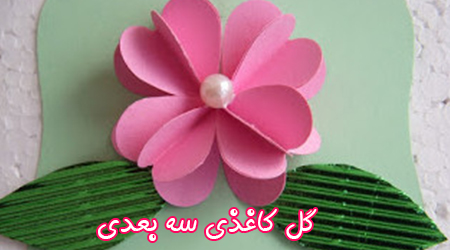  کاردستی گل کاغذی سه بعدی که می توان با آن کمد‌ها، دفتر و کتاب‌ها، جعبه کادوها و حتی کارت هدیه‌ها را تزئین کرد.  وسایل مورد نیاز:مقواقیچیچسپ   مراحل ساخت ابتدا 16 قلب هم‌شکل و هم‌اندازه را از مقوا ببرید و آن‌ها را از وسط تا کنید.   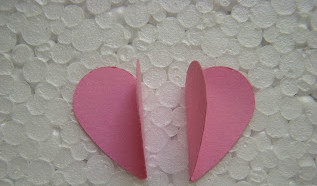 یک قلب بردارید و به دو طرف پشت آن چسپ بزنید. حالا دو قلب دیگر را به آن بچسپانید. 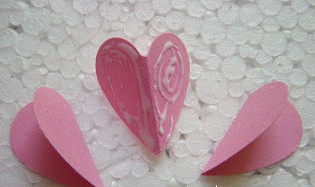 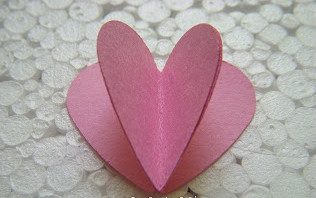 حالا قلب چهارم را بردارید و یک سمت آن را چسپ بزنید و به سه قلب دیگر اضافه کنید. 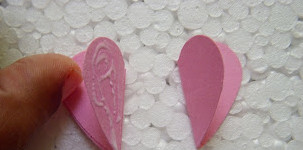 اکنون باید یک گل‌برگ ساخته شده از چهار قلب داشته باشید. 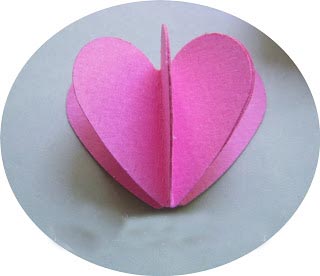 بقیه قلب‌ها را هم بچسپانید تا چهار گل‌برگ حاصل شود.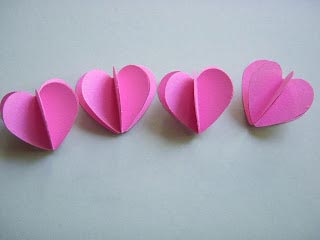 به یکی از لبه‌های چسپ‌نخورده قلب‌های گل‌برگ‌تان چسپ بزنید. (مانند شکل)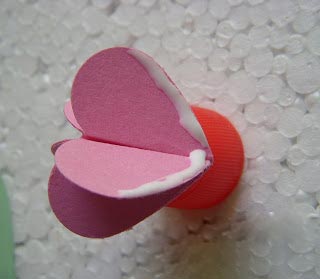 گل‌برگ‌ها را روی جایی که می‌خواهید تزئین کنید، به شکل یک گل بچسپانید و صبر کنید تا چسب‌تان خشک شود.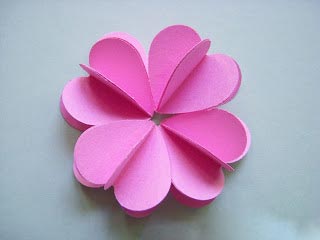 می‌توانید یک مروارید و یا هر چیز دیگر را در مرکز آن بچسپانید و دو برگ سبز به اطراف اضافه کنید.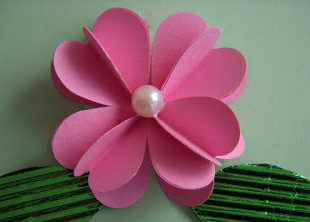 (به نقل از بخش کودک و نوجوان تارنمای تبیان)هوش و سرگرمییک معما، یک چیستانچیستانآن چیست اولم هست خانه و مسکندومم کشوری ورای ختنهمه‌ام هست جزو ادویهطبع شد گرم از آن و تند دهن؟معمایک شانه تخم‌مرغ داریم که فقط هفت عدد تخم‌مرغ دارد. هفت زن روستایی هستند که شما باید طوری این تخم‌مرغ‌ها را میان آنان تقسیم کنید که به هرکدام یک تخم‌مرغ برسد و یک تخم‌مرغ هم در شانه تخم‌مرغ باقی‌بماند؟پاسخ چیستان:دارچینپاسخ معما:به شش زن، یک عدد تخم‌مرغ می‌دهیم و به هفتمین زن روستایی، تخم‌مرغ را در داخل شانه می‌دهیم. در این‌صورت به هر کدام یک تخم‌مرغ رسیده و یک تخم‌مرغ هم در شانه باقی مانده‌است‌.دانستنی‌هاآیا می‌دانید که؟تنها غذایی که فاسد نمی‌شود، عسل است؟تا وقتی که غذا با بزاق مخلوط نشده، مزه آن حس نمی‌شود؟خرگوش‌ها و طوطی‌ها بدون نیاز به چرخاندن سرخود قادرند پشت سرخود را ببینند؟پرنده فلامینگو می‌تواند با سرعتی حدود ۵۵ کیلومتر در ساعت پرواز کند؟ این پرنده در یک شب حدود ۶۰۰ کیلومتر مسافت را طی می‌کند!حکایتضربات تکرارییه روز برادرم واسم یه لطیفه تعریف کرد.
این‌قدر خندیدم که از چشام اشک اومد. بازم همون لطیفه رو برام تعریف کرد و من خندیدم ولی نه به اندازه دفعه اول.
اون به تکرار کردن لطیفه ادامه داد و من دیگه نخندیدم.
به‌م گفت: «تو که نمی‌تونی چندین بار به یه لطیفه تکراری بخندی، پس چرا هر روز واسه کسایی که به‌ت ضربه زدند، گریه می‌کنی؟»کینه‌ها و اندوه‌های خسته‌کننده را باید کنار گذاشت و امیدوار به لطف خدا زندگی کرد.احکامبهانه‌ای برای قطع رحمبه بهانه این‌که فلان قوم و خویشش در خانه ماهواره دارد یا تارک‌الصلوه است، ارتباطش را با او کاملاً قطع کرده است.باید بداند قطع رحم به هر بهانه‌ای مردود است مگر این‌که بداند با قطع رحم به صورت موقت، می‌تواند جلوی ارتکاب گناه را بگیرد. و در هر صورت نهی از منکر واجب است.متن دقیق رساله:هرگاه یکی از اقوام انسان مبادرت به ارتکاب معصیت کند و نسبت به آن لاابالی باشد، باید از اعمال خلاف شرع وی اظهار تنفر کرد و او را به هر روش برادرانه‌ای که مفید و مؤثر است پند و اندرز داد، ولی قطع رحم جایز نیست. بلی! چنان‌چه احتمال داده شود که ترک معاشرت با او موقتاً موجب خودداری او از ارتکاب معصیت می‌شود، به عنوان امر به معروف و نهی از منکر واجب است.رساله آموزشی حضرت آیت‌الله‌العظمی خامنه‌ای، بخش وجوب امر به معروف و نهی از منکریادداشت اولفصل عجیب نوجوانی نوجوان‌ها خواسته‌های عجیبی دارند. مثلاً هم دوست‌دارند رفیق‌باز باشند و هم دوست دارند تنها باشند! یا این‌که هم دوست دارند با خانواده بیرون بروند و هم دوست دارند در خانه تنها بمانند! هم احساسی هستند و هم عقلانی و منطقی! شاید برای همین است که درک کردن نو‌جوان‌ها کار سختی‌ست. البته کار سخت‌تر را خود نوجوان‌ها باید انجام بدهند. آن هم مدیریت این همه ویژگی‌های متضاد است. در نوجوانی هم احساس آدمی کامل می‌شود و هم عقل او. از آن طرف نوجوان بیش‌ترین انرژی عمرش را در این برهه احساس می‌کند. این هم یک فرصت است و هم یک تهدید. کسی که بتواند همه این‌ استعداد‌ها را با هم مدیریت کند، می‌تواند به بلندترین قله‌ها دست یابد. ولی کسی که در میان این همه احساس عجیب گم شود، خسته و گمراه خواهد شد.در محضر قرآن _ وسوسهوسوسه سراغ همه می‌آید. فرق آدم‌ها در این است که با آن چه می‌کنند.***آن‌قدر سوز می‌آمد که استخوان‌های زن هم گزگز می‌کرد. این تنها اتاق روشن روستا بود. با نصفه‌جانی که داشت، در زد. پسر جوان از دیدن زنی به این زیبایی خشکش زد. زن تنش را کنار بخاری انداخت و به‌سرعت خوابش برد. کلۀ جوان پر از فکر و خیال شد. تمام تنش می‌لرزید. چند قدم می‌رفت و باز برمی‌گشت. دیگر تاب نیاورد. در را باز کرد و میان برف‌ها گم شد. صبح، نوایی آرام زن را بیدار کرد. کسی در اتاق نیست. گوشش را چسباند به در. صدایی لرزان دعا می‌خواند. إِنَّ الَّذینَ اتَّقَوا إِذا مَسَّهُم طائِفٌ مِنَ الشَّیطانِ تَذَکَّروا فَإِذا هُم مُبصِرونَمسلماً هرگاه وسوسه‌ای از شیطان به پرهیزگاران برسد، خدا را یاد می‌کنند، بینا می‌شوند (و از دام شیطان رها می‌شوند)در محضر اهل بیت _ آزار آفتابیک عده در به در دنبال کار راحت‌اند؛ پشت یک میز بنشینند و حقوق بگیرند! وگرنه که کار زیاد است.***امام صادق، سلام‌الله‌علیه، سخت مشغول بیل زدن بودند. لباس زبر کارگری به تن کرده بودند و سراپای‌شان غرق عرق شده بود. ابوعمرو شیبانی وارد باغستان شد. حضرت را در این حال دید. گمان کرد کسی نبوده کمک کند که امام مجبور شده‌اند این‌گونه به سختی بیفتند. آمد که با قربان‌صدقه بیل را از ایشان بگیرد. امام اجازه ندادند. نفسی گرفتند و عرق‌شان را خشک کردند و فرمودند: إنّی اُحِبُّ أن یَتَأذّی الرَّجُلُ بِحَرِّ الشَّمسِ فی طَلَبِ المَعیشَه دوست دارم انسان برای به دست آوردن درآمد حلال در مقابل آفتاب آزرده شودسؤالاتدر محضر قرآن _ اگر شیطان وسوسه‌مان کرد، چه باید بکنیم؟به آن وسوسه عمل کنیم.به یاد خدا بیفتیم و به خدا پناه ببریم.کار خاصی نمی‌خواهد بکنیم.در محضر اهل بیت _ موضع‌مان برابر کارهای دشوار چه باید باشد؟انجام‌شان ندهیم.با اکراه انجام‌شان دهیم.از روی دوست داشتن و با شوق آن‌ها را انجام دهیم.یادداشت اول- استعدادها و انرژی نوجوانی فرصت هستند یا تهدید؟فرصتتهدیدهم فرصت‌اند و هم تهدیداحکام-آیا می‌توان به بهانه ارتکاب گناه یکی از اقوام، با او قطع رابطه کرد؟بله، باید این کار را بکند.خیر، مگر آن‌که قطع رحم به صورت موقت، بتواند جلوی ارتکاب گناه را بگیرد.بله ولی باید قبل از این کار او را نصیحت کند.